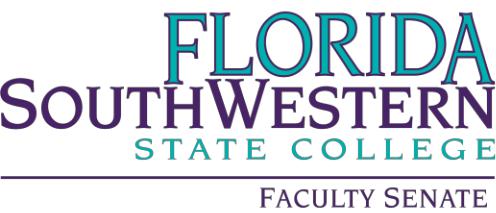 Learning Assessment Committee Meeting Minutes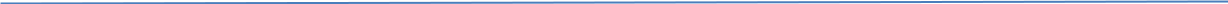 Friday 12/01/2023 2:00 – 3:30 PMOnline via ZoomZoom - https://fsw.zoom.us/j/89390117484 Attendees: Jennifer Patterson, Joseph van Gaalen, Jane Charles, Amy Trogan, Meghan Carlson, Jennifer Summary, Caroline Seefchak, Richard Worch, Krissy Cabral, Veronica Ruiz, Jessica Godwin, Eric Seelau, Tommy Mann (Rep. for Tami Such), Renee Hester, Susan Foster, Mary Conwell, Tom DonaldsonAgendaIntroductions/OpeningMeeting started at 2pmNovember meeting minutes approved with edits DataVersed updatesTwo issues per semester Feb/March issues expectedCall for article ideasAnnounce new LAC mission statementClassroom assessment techniques (CAT) article for next issueFeature piece called What a Change: idea to approach colleagues and ask “did you make any changes to your class this semester?”Continue advertising Assessment 101Include comment from those who have completed assessment 101 Assessment 101 updatesPossibly revitalizing the course (increasing enrollment)Encouraging those not directly involved in assessment to take the course Discuss any progress for the GenEd review of assignmentsNo new updatesTouch back on it in the Spring semester Breakout groups:Writing effective learning outcomesTaking SLOs to the next levelBloom’s taxonomy is beneficial for SLOPoorly written SLOs are not measurable, but Bloom’s can help keep you on track when writing themAlignment of assessments with outcomesSeries of workshops or mini workshops each focusing on one area of assessment such as rubrics and how to align them to objectives Connecting coordinator feedback with workshopsTouching base with the ECs Detailed a conversation with an Effectiveness Coordinator: using AI for assessment, specifically for developing a pre and post test New BusinessNo new business Meeting ended at 2:35 